AGENDA STYREMØTE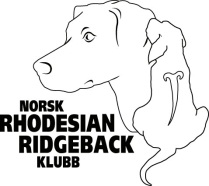 Tid: 	19.10.2015 kl 20:00Sted: 	Telefonmøte skypeOppmøte: Liv Ugelstad, Hege Noreng, Ann Kristin Aune Nikolaisen, Rita Aass,              Lisbeth Endresen og Jan Vidar Pedersen Døj Nytt møte: ?Dato for neste møte er: mandag 2.november kl 20:00 Agenda: Saker til RSReferent Lisbeth EndresenSAKERVEDTAKANSVARLIG1Referat fra forrige styremøteReferat gjennomgått og godkjent.2StyretRepresentantskapsmøte NKK 54?(Svarfrist 26.oktober avholdes 7-8.november Qualety Gardemoen) Liv og Øyvind representerer klubben.Liv2aÅrsmøte 2016Årsmøte 2016InnkallingDommer til LillespesialenHoldes i Pinsa 2016 i Trondheim etter utstilling Innkalling til Årsmøte i RR-bladet.Forslag sendes inn til Styret av styremedlemmeneRita2bHengesakerBrukshunds klasser Digitalt arkiv (Dropbox er foreslått. 99 kr pr mnd med 1000GB kapasitet)Øke kontingent 1.januar 2016Lisbeth tar ansvar for dette.Lisbeth3RWC-16Hvordan er ståa? Oppdatering har kommet fra Mona Hansen se eget vedlegg.Svar til Mona Hansen fra styret.Innlegg om utstillingen i RR-bladetRitaHege og Rita4EDS 2015Oppsummering?Dårlige premier og dårlige rosetter, har vært noen av tilbakemeldingene som har kommet. 5ØkonomiØkonomi?Kasserer har kontroll på økonomien.Kontonummer til oppdretter annonser/kennelregister kommer i bladet.En del medlemmer har ikke betalt middagen på Malungen, UK har ansvaret for at dette purres.Hege6AvlskomiteenUro vedrørende mail til oppdretterRegistrering av farge på nesebrusk i NKK? Svar?AK har sendt svar til oppdretter og saken er løst.NKK jobber med en ny web løsning slik at dette kan løses.Ak ønsker en egen mailadresse7UtstillingskomiteenUtstillingsåret 2017GullhundlistenDette besvares av UK innen fristen.Alexander Lund fortsetter å drifte denne siden på samme måte som før.7aRR-dagene 20168MentalkomiteenMental test i forhold til valpeformidling?Det må være en terminfestet test, protokoll fra testen må ligge til grunn og sendes med søknaden.Mona Hansen har trukket seg som medlem av MKSøken etter to nye medlemmerJan Vidar9DistrikteneAnn Kristin Nicolaisen ønsker ikke å være distriktsrepresentant for ØstfoldSøken etter ny representantAnn Kristin10RR-bladet11RR-bodenKonklusjon? Nedlagt fra 31.12.201512Nettsiden og FB-profilElisa skal ut å reise i 6 uker. Hvem drifter hjemmesiden i hennes fravær? 28.okt-11.desLink fra FB til Styrets mail? Spørsmål fra ivrig medlem i klubben om hvilke saker som tas opp i årets RS?Hjemmesiden, trenger å ryddes. Dette er et prosjekt som kanskje burde gjøres av en komite. (Lisbeth foreslår)Mobile hjemmesider, funker dette?Trenger vi mer enn en til oppdatering av hjemmesiden?Liv overtar siden i hennes fraværDette er ryddet i og fungerer som det skal.Liv13EventueltRita har fått priser på Kalenderen, godkjenner styret?Saker avgjort på mail:Kalender
opplag: 300 
format: liggende A4
papir forside/bakside 300g Galerie art matt
papir innmat: 170g Galerie art matt
antall sider: 28
hulles ett hull for oppheng 
Ryggstift
pris: 8.500,-
følgende 100: 2940,-ekskl. mva og fritt levert en adresse i Oslo1. Midler til sporkurs avd Akershus 1000,-2. CV valp/Diplom NRRK vedtok fra og med 1.1.2003 å innføre tittelen CV = champion valper, en uoffisiell tittel som legges etter hundens navn.For å oppnå tittelen må en RR hannhund ha 10 championavkom.For å oppnå tittelen må en RR tispe ha 5 championavkom.Tittelen må kreves/dokumenteres av den enkelte oppdretter/hannhundeier.Som dokumentasjon på tittelen mottar oppdretter/hannhundeier en bekreftelse fra NRRK.3. Div info på hjemmesiden og i bladet.4. Champion annonse kr 100,- kun for medlemmer5. Link til NKK særkomite for utstilling (hjemmesiden)6. Svar til Ann Kristin Karlstad ang RR valpGodkjent av styret